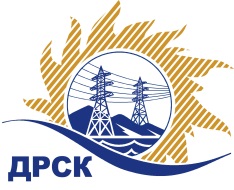 Акционерное Общество«Дальневосточная распределительная сетевая  компания»Протокол № 193/М-ТПиР-ВПзаседания закупочной комиссии по выбору победителя по открытому электронному запросу цен на право заключения договора поставки:  «Разъединители-110кВ» Закупка№ 92лот 3Форма голосования членов Закупочной комиссии: очно-заочная.ПРИСУТСТВОВАЛИ: 10 членов постоянно действующей Закупочной комиссии ОАО «ДРСК»  2-го уровня.ВОПРОСЫ, ВЫНОСИМЫЕ НА РАССМОТРЕНИЕ ЗАКУПОЧНОЙ КОМИССИИ: О  рассмотрении результатов оценки заявок Участников.О признании заявок несоответствующими условиям закупкиО признании заявок соответствующими условиям Документации о закупке.Об итоговой ранжировке заявок.О выборе победителя запроса цен.РЕШИЛИ:По вопросу № 1:Признать объем полученной информации достаточным для принятия решения.Утвердить цены, полученные на процедуре вскрытия конвертов с заявками участников открытого запроса цен.По вопросу № 2         Отклонить предложение  ООО "Промэлектра" (454038, Россия, Челябинская область, г. Челябинск, ул. Промышленная, д. 1)  от дальнейшего рассмотренияПо вопросу № 3	Признать заявки ООО "ВЭО" (680000 г. Хабаровск, ул. Дзержинского, 65, оф. 512), АО "ДЭТК" (680001, г. Хабаровск, ул. Менделеева, д. 1 "А", ЛИТ. Э, каб. 1) соответствующими условиям Документации о закупке и принять их к дальнейшему рассмотрению.По вопросу № 4Утвердить итоговую ранжировку заявокПо вопросу № 5Признать Победителем запроса цен участника, занявшего первое место в итоговой ранжировке по степени предпочтительности для заказчика: «Разъединители-110кВ» участника, занявшего первое место в итоговой ранжировке по степени предпочтительности для заказчика: - ООО "ВЭО" (680000 г. Хабаровск, ул. Дзержинского, 65, оф. 512): на условиях: Общая стоимость договора: 1 121 000,00 руб. (цена без НДС: 950 000,00 руб.). Срок завершения поставки: до 31.05.2016г.  Условия оплаты: в течение 30 календарных дней с момента поставки оборудования на склад грузополучателя. Гарантийный срок: 60 месяцев.город  Благовещенскна ООС№ 3150304183«13»  января 2016 года№Наименование претендента на участие в закупке и его адресЦена заявки на участие в закупке без НДС, руб.1ООО "ВЭО" (680000 г. Хабаровск, ул. Дзержинского, 65, оф. 512)950 000,002ООО "Промэлектра" (454038, Россия, Челябинская область, г. Челябинск, ул. Промышленная, д. 1)960 000,003АО "ДЭТК" (680001, г. Хабаровск, ул. Менделеева, д. 1 "А", ЛИТ. Э, каб. 1)964 465,68Основания для отклоненияНе подтвердил ставку.Место в итоговой ранжировкеНаименование и адрес участникаЦена заявки на участие в закупке без НДС, руб.1 местоООО "ВЭО" (680000 г. Хабаровск, ул. Дзержинского, 65, оф. 512)950 000,002 местоАО "ДЭТК" (680001, г. Хабаровск, ул. Менделеева, д. 1 "А", ЛИТ. Э, каб. 1)964 465,68Ответственный секретарь Закупочной комиссии: Елисеева М.Г. _____________________________Исп.Терешкина Г.М.397-260